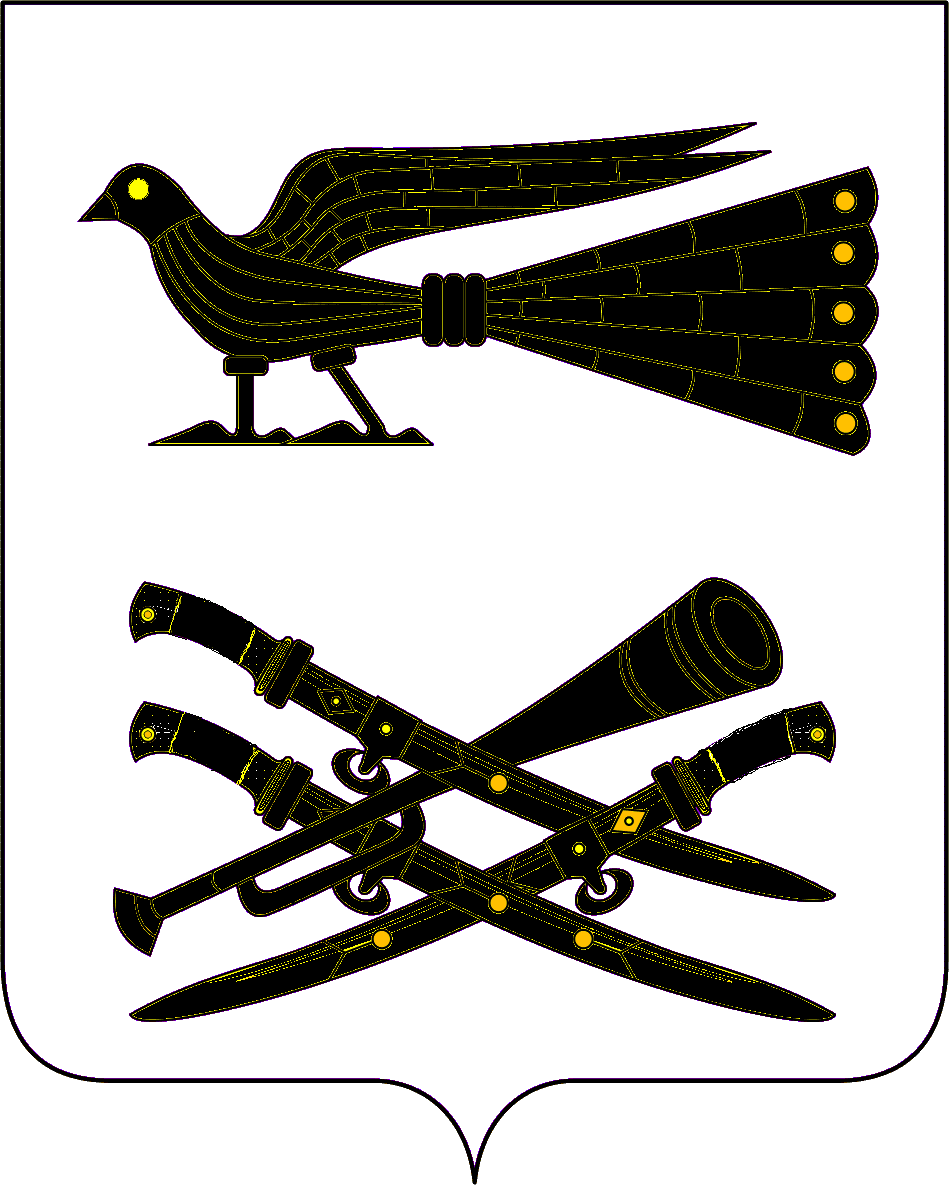 Р Е Ш Е Н И ЕСОВЕТА  МУНИЦИПАЛЬНОГО  ОБРАЗОВАНИЯ  КОРЕНОВСКИЙ  РАЙОН  от 26.02.2019                                                                                                                      № 491                                                                      г. Кореновск   О внесении изменений в решение Совета муниципального образования Кореновский район от 27 мая 2015 года № 588  «Об утверждении Положения о порядке и условиях командирования, возмещения расходов, связанных со служебными командировками, в органах местного самоуправления муниципального образования Кореновский район»В целях создания условий для выполнения должностных обязанностей и упорядочения выплат, связанных со служебными командировками работников муниципальных учреждений, финансируемых за счет средств муниципального образования Кореновский район, в соответствии со статьей 168 Трудового кодекса Российской Федерации и федеральным законом от 06 октября 2003 года №131-ФЗ «Об общих принципах организации местного самоуправления в Российской Федерации», Совет муниципального образования  Кореновский район РЕШИЛ:1. Внести в решение Совета муниципального образования Кореновский район от 27 мая 2015 года № 588 «Об утверждении Положения о порядке и  условиях командирования, возмещения расходов, связанных со служебными командировками в органах местного самоуправления муниципального образования Кореновский район» следующие изменения:1.1. Пункт 2 приложения после слов «служебные командировки по» дополнить словом «письменному».1.2. Пункт 19 приложения изложить в следующей редакции:«19. Дополнительные расходы, связанные с проживанием вне постоянного места жительства (суточные), выплачиваются командированному лицу за каждый день нахождения в служебной командировке, включая выходные и праздничные дни, а также дни нахождения в пути, в том числе за время вынужденной остановки в пути, в размерах:а) 500 рублей - при командировании в пределах Российской Федерации, кроме городов Москвы и Санкт-Петербурга;б) 700 рублей - при командировании в города Москву и Санкт-Петербург.».1.3. Дополнить приложение пунктом 15.1 следующего содержания:«15.1. При использовании воздушного транспорта для проезда командированного лица к месту командирования и (или) обратно - проездные документы (билеты) оформляются (приобретаются) только на рейсы российских авиакомпаний или авиакомпаний других государств - членов Евразийского экономического союза, за исключением случаев, когда указанные авиакомпании не осуществляют пассажирские перевозки к месту командирования либо когда оформление (приобретение) проездных документов (билетов) на рейсы этих авиакомпаний невозможно ввиду их отсутствия на весь срок командировки.».2.Отделу по взаимодействию с представительным органом администрации муниципального образования Кореновский район (Антоненко) опубликовать официально настоящее решение и разместить в информационно–телекоммуникационной сети «Интернет» на официальном сайте Совета муниципального образования Кореновский район.3. Решение вступает в силу после его официального опубликования.Главамуниципального образованияКореновский районС.А. ГолобородькоПредседатель Советамуниципального образованияКореновский районВ.В. Слепухин